Об утверждении Положения о районном методическом объединении педагогических работников образовательных организаций муниципального района «Улётовский район» Забайкальского краяВ соответствии с Уставом муниципального района «Улётовский район» Забайкальского края, принятым решением Совета муниципального района «Улётовский район» Забайкальского края от 03.12.2014 № 146, Положением об администрации муниципального района «Улётовский район» Забайкальского края, утверждённым решением Совета муниципального района «Улётовский район» Забайкальского края от 21.04.2017 № 380, в целях организации методической работы с педагогическими работниками образовательных организаций муниципального района «Улётовский район» Забайкальского края, активизации деятельности районных методических объединений и совершенствования профессионального мастерства педагогических и руководящих работников системы образования муниципального района «Улётовский район» Забайкальского края, администрация муниципального района «Улётовский район»                           п о с т а н о в л я е т:1. Утвердить Положение о районном методическом объединении педагогических работников образовательных организаций муниципального района «Улётовский район» Забайкальского края согласно приложению к настоящему постановлению.2. Настоящее постановление официально опубликовать путем размещения (обнародования) на официальном сайте муниципального района «Улётовский район» в информационно-телекоммуникационной сети «Интернет» в разделе «Документы» - «Правовые акты администрации» - https://uletov.75.ru/.4. Контроль исполнения настоящего постановления возложить на заместителя главы муниципального района «Улётовский район» (Саранина С.В.).Глава муниципального района «Улётовский район»							       А.И. СинкевичПриложение к постановлению администрации муниципального района«Улётовский район»от «24» февраля 2021 № 98/нПОЛОЖЕНИЕо районном методическом объединении педагогических работников образовательных организаций муниципального района «Улётовский район» Забайкальского краяОбщие положения1.1. Районное методическое объединение педагогических работников образовательных организаций муниципального района «Улётовский район» Забайкальского края (далее - РМО) организуется по одной образовательной области или направлению образовательной деятельности. РМО создаются в целях учебно-методической поддержки и повышения профессиональной компетентности педагогических работников образовательных организаций. РМО осуществляет проведение учебно-воспитательной, методической и опытно-экспериментальной работы по одному или нескольким родственным учебным предметам или воспитательному направлению. 1.2. РМО в своей деятельности руководствуется Конституцией Российской Федерации, Федеральным законом от 29.12.2012 № 273-ФЗ «Об образовании в Российской Федерации», Федеральным законом от 24.07.1998 № 124-ФЗ «Об основных гарантиях прав ребенка в Российской Федерации», иными нормативными правовыми актами Российской Федерации и субъекта Российской Федерации, регламентирующими образовательную деятельность, правовыми актами муниципального района «Улётовский район» Забайкальского края, а также настоящим Положением.1.3. Общее руководство деятельностью РМО возложено на отдел образования и социальной политики  администрации  муниципального района «Улётовский район» Забайкальского края. РМО создается и ликвидируется на основании постановления администрации муниципального района «Улётовский район» Забайкальского края.2. Цель деятельности районного методического объединения2.1. Развитие профессиональной компетентности педагогов для повышения качества образовательного результата в образовательных учреждениях муниципального района «Улётовский район» Забайкальского края  в условиях модернизации российского образования.2.2. Создание условий для взаимодействия и взаимообогащения профессионального и личностного потенциала педагогов муниципального района «Улётовский район» Забайкальского края.3. Задачи районного методического объединения В ходе работы РМО педагогических работников решаются следующие задачи:- изучение нормативно-правовой  и методической документации по вопросам образования;- обеспечение профессионального, культурного и творческого роста педагогов;- организация экспериментальной работы;- освоение нового содержания, технологий и методов педагогической деятельности по предметной области, направлению работы;- изучение и анализ состояния образовательного или воспитательного процесса;- обобщение передового опыта педагогических работников, внедрение его в практику работы;- проведение смотров кабинетов, конкурсов профессионального мастерства среди педагогов РМО;- организация взаимопосещений уроков и занятий по определенной тематике с последующим их самоанализом и анализом;- организация открытых уроков по определенной теме с целью ознакомления с методическими разработками по предмету;- выработка единых требований к оценке результатов освоения программ по предмету;- проведение отчетов о профессиональном самообразовании педагогических и руководящих работников,- организация и проведение муниципального этапа предметных олимпиад, конкурсов, смотров;- изучение состояния внеурочной работы по предмету (факультативные курсы, кружки и т.п.) и написание рекомендаций по её развитию и усовершенствованию;- изучение опыта и эффективности использования в образовательных организациях учебного оборудования и средств обучения, в том числе учебно-наглядных пособий по предмету;- составление аналитических материалов. 4. Организация работы районного методического объединения4.1. Работу РМО организует руководитель - педагог, имеющий первую или высшую квалификационную категорию. Руководитель РМО назначается распоряжением администрации муниципального района «Улётовский район» Забайкальского края. В целях повышения эффективности работы РМО руководителям образовательных организаций муниципального района «Улётовский район» Забайкальского края рекомендуется предусмотреть оплату руководителям РМО за организацию методической работы в размере до 15 % из стимулирующего фонда заработной платы образовательной организации в рамках фонда оплаты труда.4.2. РМО планирует свою работу на год. В годовой план работы включаются график проведения  заседаний и описание межсекционной деятельности. РМО педагогов может организовывать семинарские занятия, цикл открытых уроков по заданной и определенной тематике. В течение учебного года проводится не менее четырех заседаний РМО педагогов; практический семинар с организацией тематических открытых уроков или внеклассных мероприятий. 4.3. К основным формам работы в РМО относятся:- проведение  педагогических экспериментов по проблемам методики обучения и воспитания обучающихся и внедрение их результатов в образовательный процесс;- «круглые столы», совещания и семинары по учебно-методическим вопросам, творческие отчеты;- заседания РМО по вопросам методики обучения и воспитания обучающихся;- открытые уроки, занятия и внеклассные мероприятия;- лекции, доклады, сообщения и дискуссии по методике обучения и воспитания, вопросам общей педагогики и психологии;- изучение и реализация в образовательном процессе требований руководящих документов, передового педагогического опыта;- проведение методических дней;- взаимопосещение уроков, занятий;-контроль качества организации образовательного процесса.5. Права районного методического объединенияРМО имеет право:- вносить предложения по совершенствованию образовательного процесса в образовательных организациях муниципального района «Улётовский район» Забайкальского края;- выдвигать от РМО педагогов для участия в конкурсах профессионального мастерства;- рекомендовать к поощрению педагогических работников РМО за активное участие в экспериментальной деятельности;- рекомендовать педагогам различные формы повышения квалификации.6. Обязанности членов районного методического объединенияКаждый педагогический работник должен являться членом одного из РМО и иметь собственную программу профессионального самообразования.          Педагогический работник обязан:- участвовать в заседаниях РМО, практических семинарах и других мероприятиях, проводимых по плану РМО;- участвовать в работе по повышению уровня своего профессионального мастерства;- знать основные тенденции развития методики, технологий, приемов и принципов образовательного процесса.7. Документация и отчетность районного методического объединенияРайонное методическое объединение должно иметь следующие документы:- положение о РМО, - анализ работы РМО за прошедший год;- план работы РМО на текущий учебный год;- сведения о темах самообразования учителей - членов РМО, - банк данных об педагогах РМО: количественный и качественный состав (возраст, образование, специальность, преподаваемый предмет, общий и педагогический стаж, квалификационная категория, награды, звание);- график прохождения аттестации педагогов на текущий год и перспективный план аттестации на следующий год;- протоколы заседаний РМО;- график повышения квалификации членов РМО на текущий год и перспективный план повышения квалификации на следующий год;- план работы с молодыми и вновь прибывшими специалистами в РМО;- сведения о профессиональных потребностях педагогов РМО.Анализ деятельности РМО представляется в отдел образования и социальной политики администрации муниципального района «Улётовский район» Забайкальского края в срок до 01.06. текущего учебного года.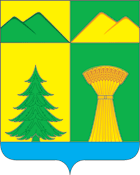 АДМИНИСТРАЦИЯ МУНИЦИПАЛЬНОГО РАЙОНА«УЛЁТОВСКИЙ РАЙОН»ЗАБАЙКАЛЬСКОГО КРАЯПОСТАНОВЛЕНИЕАДМИНИСТРАЦИЯ МУНИЦИПАЛЬНОГО РАЙОНА«УЛЁТОВСКИЙ РАЙОН»ЗАБАЙКАЛЬСКОГО КРАЯПОСТАНОВЛЕНИЕАДМИНИСТРАЦИЯ МУНИЦИПАЛЬНОГО РАЙОНА«УЛЁТОВСКИЙ РАЙОН»ЗАБАЙКАЛЬСКОГО КРАЯПОСТАНОВЛЕНИЕАДМИНИСТРАЦИЯ МУНИЦИПАЛЬНОГО РАЙОНА«УЛЁТОВСКИЙ РАЙОН»ЗАБАЙКАЛЬСКОГО КРАЯПОСТАНОВЛЕНИЕ«24» февраля 2021 года«24» февраля 2021 года                        №98/нс. Улёты